Data przyjęcia deklaracji: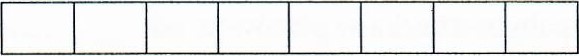 Deklaracja 
o kontynuowaniu wychowania przedszkolnego 
w Przedszkolu w Zespole Szkolno-Przedszkolnym 
w Libuszy w roku szkolnym 2020/2021.1. Dane dziecka: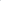 2.Dane rodziców/opiekunów dziecka:Deklarowany pobyt dziecka w placówce:Godziny pobytu dziecka w placówce: od ………… do ………….Posiłki:  śniadanie   	obiad             podwieczorekDodatkowe dołączone do deklaracji informacje o dziecku (np. stan zdrowia, orzeczenie lub opinia poradni psychologiczno-pedagogicznej, potrzeba szczególnej opieki, stosowana dieta, zalecenia lekarskie, itp.)tak		nie Deklaracja i oświadczenieDeklaruję kontynuowanie wychowania przedszkolnego córki/syna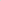 ……………………………………. w Przedszkolu w Zespole Szkolno-Przedszkolnym 
w Libuszy w roku szkolnym 2020/2021.Oświadczam, że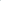 wszystkie dane zawarte w deklaracji są prawdziwe,niezwłocznie powiadomię dyrektora przedszkola o zmianie danych zawartych
w deklaracji,wyrażam zgodę na przetwarzanie danych osobowych zawartych we wniosku dla celów związanych z rekrutacją do przedszkola zgodnie z ustawą z dnia 29 sierpnia 1997 roku o ochronie danych osobowych [tekst jednolity Dz. U. z 2002r. Nr 101, poz. 926 z późniejszymi zmianami],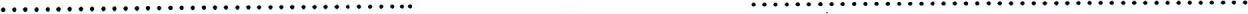 	(miejscowość, dnia)	(czytelny podpis rodzica/opiekuna)Przyjęcie deklaracji przez Dyrektora ZSP w Libuszy.                                                                                                (podpis Dyrektora)Imię i nazwisko dzieckaData i miejsce urodzeniaPESEL dzieckaAdres miejsca zamieszkania /przysiółek/Imię i nazwisko matki/opiekunkiAdres miejsca zamieszkaniaNumery telefonów kontaktowychMiejsce pracyImię i nazwisko ojca/opiekunaAdres miejsca zamieszkaniaNumer telefonów kontaktowychMiejsce pracy